    města Pelhřimova,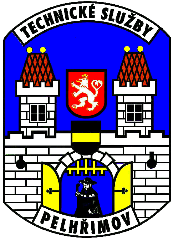                          příspěvková organizace    IČ 49056689,   DIČ  CZ 49056689           Myslotínská ulice 1740, 39301 Pelhřimov      Telefon 565/323138-9,fax.565325638,                                                                                      František Daňhel –zednictví                                                                                                           						               Božejov 178                                                                        394 61   Božejov 						               IČ 10298096                                                                                      DIČ CZ 5810080639Věc . objednávka č. 2018/IO/67Objednáváme u Vás opravu hřbitovní zdi ve Strměchách včetně dodání potřebného materiálu.Termín :            od 25.7..2018 do 30.7.2018Smluvní cena:  11 250,- Kč bez DPHFaktura musí obsahovat následující text čestného prohlášení: „Vystavitel tohoto daňového dokladu čestně prohlašuje, že není v insolvenčním řízení, a že se zavazuje zde vyčíslenou DPH uhradit včas a řádně příslušnému správci daně.“ Prohlášení bude uvedeno nad závěrečnou signací dokladu nebo bude znovu podepsáno.V Pelhřimově dne 25.7.2018Zpracoval a schválil :                                                         …………………………..                              Vedoucí staveb a investic         souhlasím s objednávkou číslo 2018-IO-67. František Daňhel – zednictví                                                                                                           						               